The Role  
The School of Politics and International Relations is seeking an administrative/research assistant to assist Professor Matthew Goodwin with a new ESRC project on Britain and Europe. Ahead of a likely national referendum on Britain’s EU membership this project will help to inform public debate about key issues relating to public attitudes in this area. The successful candidate will be required to collect data relating to public attitudes toward Britain’s EU membership and related issues from academic surveys and opinion polls, under the direction of Professor Goodwin. They will have an understanding of British politics and Euroscepticism, although this is desired rather than essential. The successful candidate will ideally be working toward a PhD in the Social Sciences, with experience of quantitative methods and able to use Microsoft Excel, SPSS and Stata software packages. They will also have an understanding of British politics, Euroscepticism and/or Britain and EU relations, although this is desired rather than essential. Given the flexible nature of this role the successful applicant will be given the opportunity to work from the University of Kent (Canterbury campus), the ESRC programme unit at King’s College London, or possibly from their current university campus. Exact hours/days of work will be agreed between Professor Goodwin and the post holder.Key Responsibilities and DutiesGathering data from academic surveys and opinion pollsCreating and maintaining datasetsAssisting with descriptive analysis of dataAssisting Professor Goodwin with relevant blogs, evidence briefings and eventsHealth, Safety & Wellbeing ConsiderationsThis role involves undertaking duties which include the Health, Safety and wellbeing issues outlined below. Please be aware of these, when considering your suitability for the role.Regular use of Screen Display Equipment Internal & External RelationshipsInternal: The post holder will report to and work directly with Professor Goodwin a day-to-day basis. Person SpecificationThe person specification details the necessary skills, qualifications, experience or other attributes needed to carry out the job.  Applications are assessed against each of the criteria either at application or interview stage.  Applications will be deemed unsuccessful if an essential criterion is not met.  This may also help you self-select if you are suitable for the role.Qualifications / TrainingExperience / KnowledgeSkills / Abilities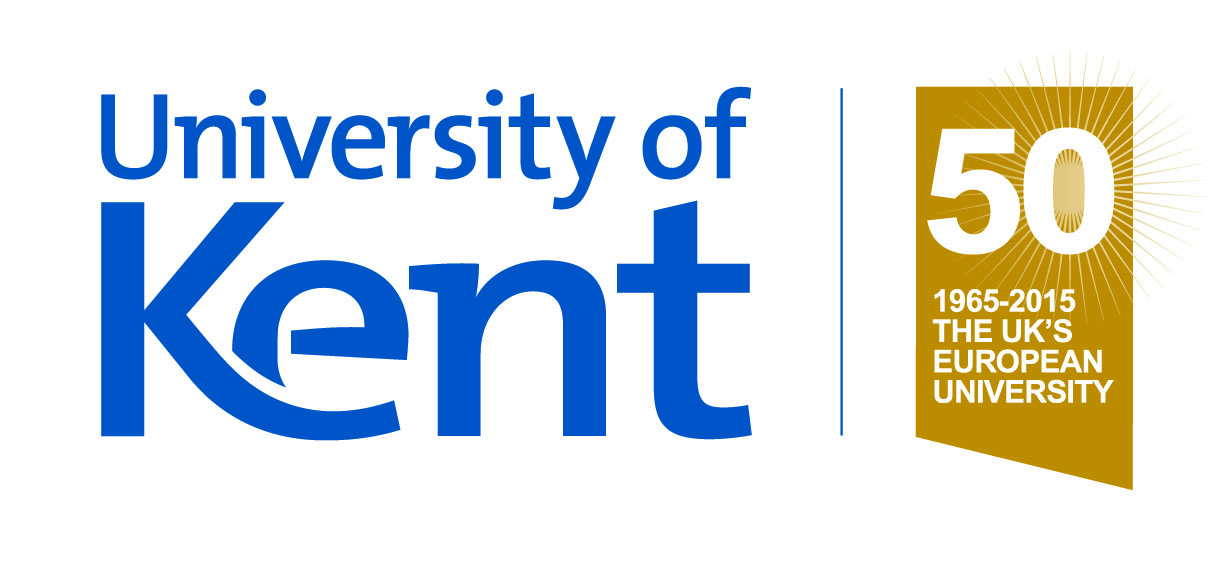 Job Description: Administrative/Research AssistantDepartment:School of Politics and International RelationsContract:Timesheet paid contract – equivalent of 3 days per week from mid-June to mid-September and 1.5 days per week for October Salary Scale:Grade 4 point 12: £11.65 per hour including holiday upliftLocation:University of Kent, Canterbury Campus Responsible to:Professor Matthew Goodwin (grant holder) or their nomineeClosing date for applications:  30th May 2015Interviews are expected to be held on:8th June 2015Expected start date:15th June 2015EssentialDesirableA good undergraduate degree in a social sciences subjectWorking for a PhD in politics/social sciences areaEssentialDesirableExperience of quantitative methods within social sciences researchExperience of using SPSS/Stata softwareExperience/knowledge of academic surveys Experience analysing research Understanding of British politicsKnowledge of the academic literature on EuroscepticismEssentialDesirableSkilled in using statistical packages –Microsoft Excel, SPSS, StataAbility to meet deadlinesFamiliarity with opinion polling and related tables